Supplementary materialTable A1: Logistic regression models (see table 4 in manuscript). Table A2: Linear probability models, strict callback definition (table 4 in manuscript). Figures A1-A5: Country specific versions of figure 2 in the main text, for robustness. Note that sample sizes are too low to detect significant interactions per country, and that occupations used differ between countries.
Figure A1: Germany.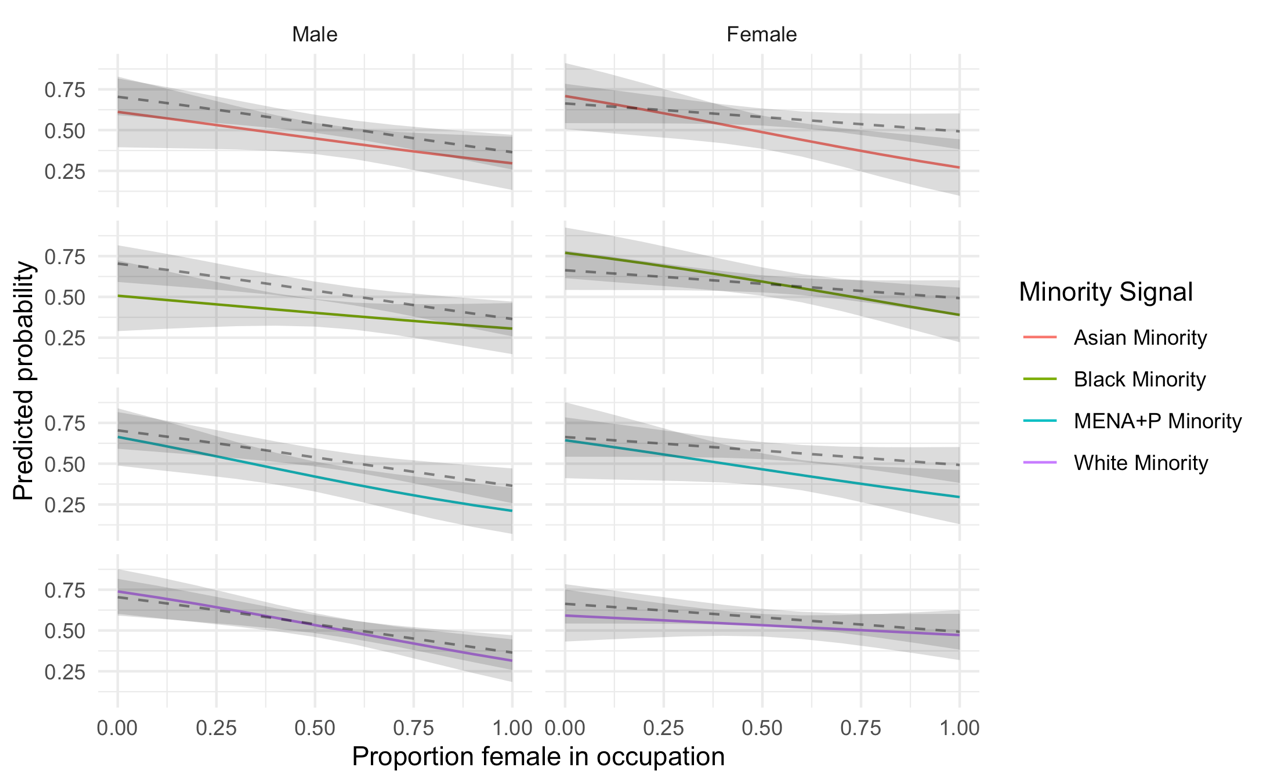 Figure A2: Netherlands.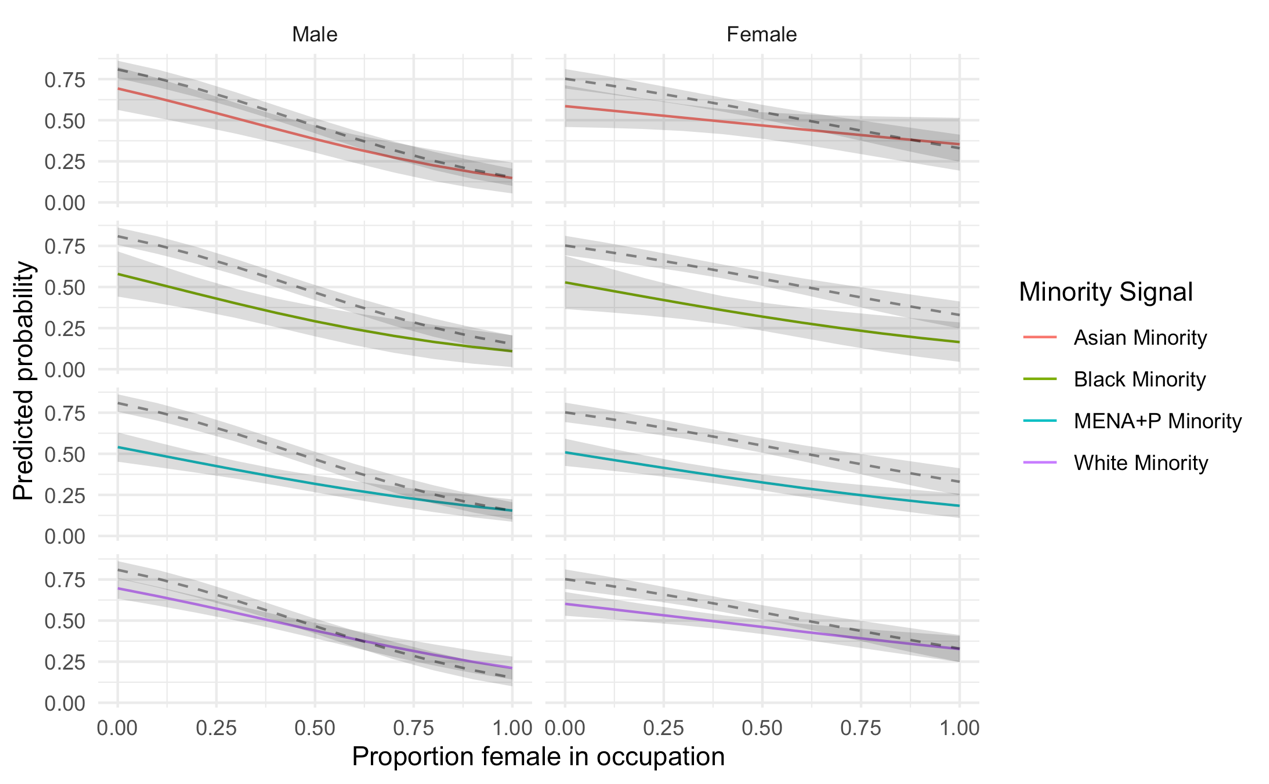 Figure A3: Spain.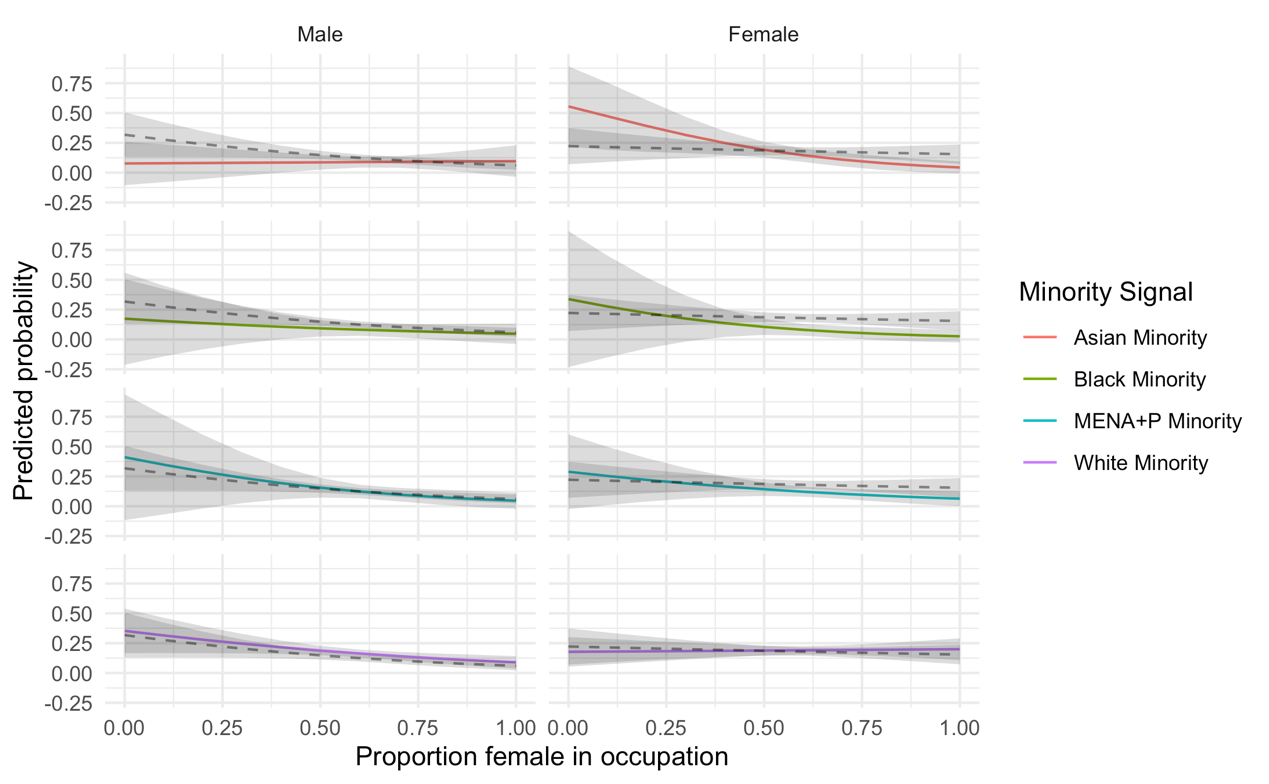 Figure A4: Norway.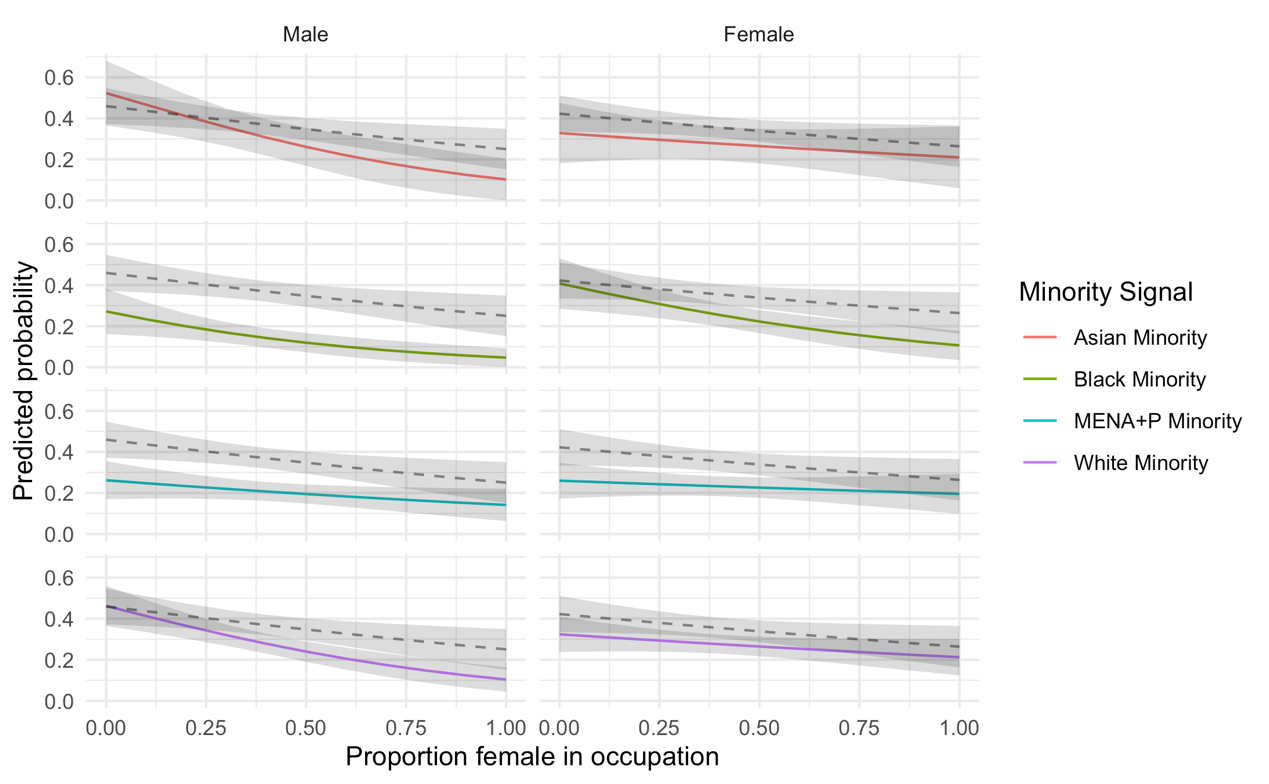 Figure A5: United Kingdom.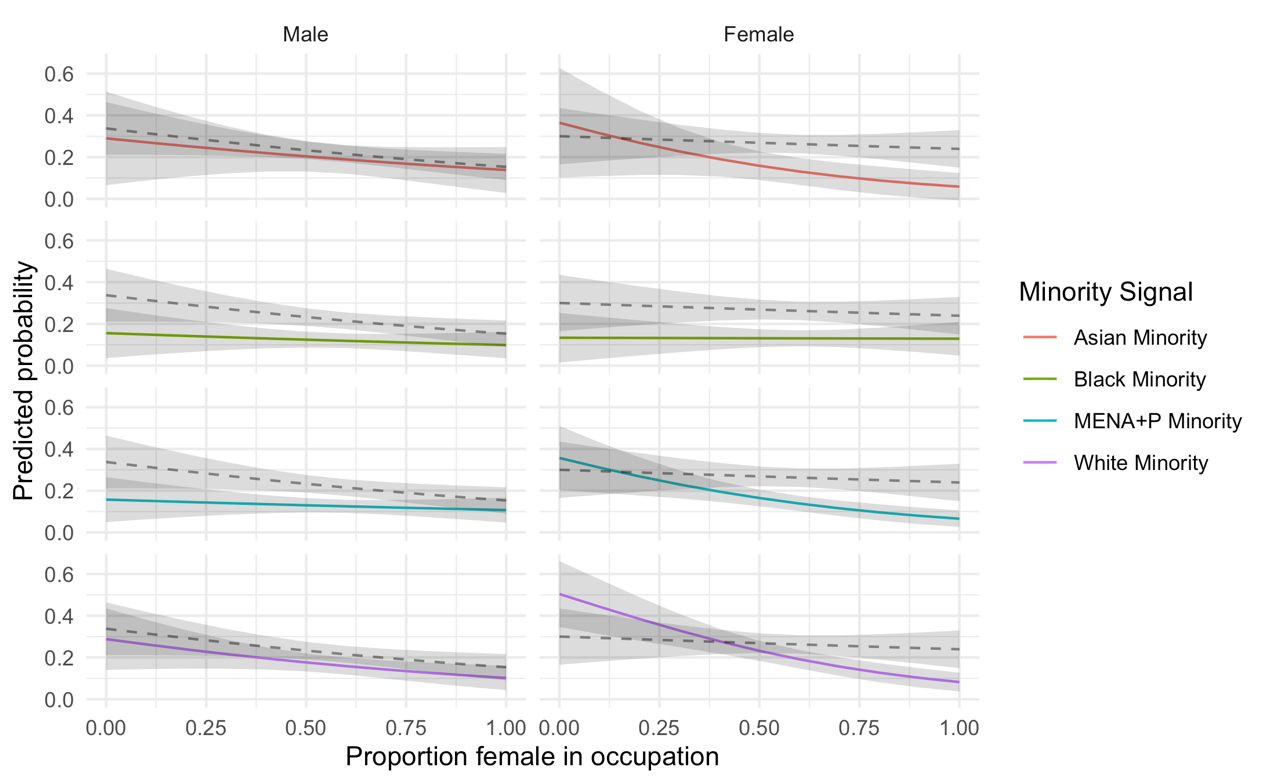 Dependent variable: Positive callbackDependent variable: Positive callbackDependent variable: Positive callbackDependent variable: Positive callbackDependent variable: Positive callbackDependent variable: Positive callbackModel 1Model 1Model 2Model 3Model 4Model 5Asian Minority-0.346***(-0.487, -0.204)-0.346***(-0.487, -0.204)-0.287***(-0.489, -0.085)-0.342***(-0.484, -0.200)-0.292**(-0.579, -0.005)-0.282(-0.697, 0.133)-0.346***(-0.487, -0.204)-0.346***(-0.487, -0.204)-0.287***(-0.489, -0.085)-0.342***(-0.484, -0.200)-0.292**(-0.579, -0.005)-0.282(-0.697, 0.133)Black Minority-0.650***(-0.783, -0.517)-0.650***(-0.783, -0.517)-0.730***(-0.923, -0.538)-0.655***(-0.788, -0.521)-0.744***(-1.013, -0.476)-1.030***(-1.407, -0.653)-0.650***(-0.783, -0.517)-0.650***(-0.783, -0.517)-0.730***(-0.923, -0.538)-0.655***(-0.788, -0.521)-0.744***(-1.013, -0.476)-1.030***(-1.407, -0.653)MENA+P Minority-0.650***(-0.763, -0.536)-0.650***(-0.763, -0.536)-0.589***(-0.752, -0.426)-0.650***(-0.764, -0.537)-0.787***(-1.008, -0.566)-0.912***(-1.229, -0.595)-0.650***(-0.763, -0.536)-0.650***(-0.763, -0.536)-0.589***(-0.752, -0.426)-0.650***(-0.764, -0.537)-0.787***(-1.008, -0.566)-0.912***(-1.229, -0.595)White Minority-0.187***(-0.285, -0.089)-0.187***(-0.285, -0.089)-0.113(-0.253, 0.027)-0.191***(-0.289, -0.092)-0.289***(-0.489, -0.088)-0.206(-0.490, 0.077)-0.187***(-0.285, -0.089)-0.187***(-0.285, -0.089)-0.113(-0.253, 0.027)-0.191***(-0.289, -0.092)-0.289***(-0.489, -0.088)-0.206(-0.490, 0.077)Female0.157***(0.080, 0.234)0.157***(0.080, 0.234)0.212***(0.080, 0.344)-0.152*(-0.306, 0.001)0.156***(0.079, 0.233)-0.222(-0.499, 0.056)0.157***(0.080, 0.234)0.157***(0.080, 0.234)0.212***(0.080, 0.344)-0.152*(-0.306, 0.001)0.156***(0.079, 0.233)-0.222(-0.499, 0.056)% Female-1.462***(-1.611, -1.313)-1.462***(-1.611, -1.313)-1.464***(-1.613, -1.315)-1.800***(-2.010, -1.590)-1.589***(-1.843, -1.335)-2.041***(-2.402, -1.679)-1.462***(-1.611, -1.313)-1.462***(-1.611, -1.313)-1.464***(-1.613, -1.315)-1.800***(-2.010, -1.590)-1.589***(-1.843, -1.335)-2.041***(-2.402, -1.679)Asian Minority * Female-0.115(-0.399, 0.168)0.00004(-0.575, 0.575)Black Minority * Female0.153(-0.112, 0.417)0.585**(0.048, 1.122)MENA+P Minority * Female-0.118(-0.344, 0.107)0.257(-0.186, 0.699)White Minority * Female-0.146(-0.342, 0.050)-0.165(-0.566, 0.236)Female * % Female0.658***(0.375, 0.942)0.891***(0.391, 1.392)Asian Minority * Female * % Female-0.226(-1.281, 0.830)Black Minority * Female * % Female-0.892*(-1.879, 0.095)MENA+P Minority * Female * % Female-0.760*(-1.585, 0.065)White Minority * Female * % Female0.072(-0.661, 0.805)Asian Minority * % Female-0.119(-0.646, 0.408)-0.014(-0.771, 0.744)Black Minority * % Female0.198(-0.294, 0.690)0.627*(-0.080, 1.334)0.198(-0.294, 0.690)0.627*(-0.080, 1.334)MENA+P Minority * % Female0.298(-0.114, 0.710)0.680**(0.084, 1.276)White Minority * % Female0.212(-0.153, 0.577)0.171(-0.358, 0.699)0.212(-0.153, 0.577)0.171(-0.358, 0.699)Constant1.002***(0.862, 1.143)1.002***(0.862, 1.143)0.975***(0.824, 1.126)1.160***(1.004, 1.317)1.067***(0.893, 1.241)1.257***(1.037, 1.477)1.002***(0.862, 1.143)1.002***(0.862, 1.143)0.975***(0.824, 1.126)1.160***(1.004, 1.317)1.067***(0.893, 1.241)1.257***(1.037, 1.477)ObservationsObservations14,30714,30714,30714,30714,307Note * Note * *p**p***p<0.01*p**p***p<0.01*p**p***p<0.01*p**p***p<0.01*p**p***p<0.01Dependent variable: Interview invitationDependent variable: Interview invitationDependent variable: Interview invitationDependent variable: Interview invitationDependent variable: Interview invitationDependent variable: Interview invitationDependent variable: Interview invitationModel 1Model 2Model 3Model 3Model 4Model 4Model 5Asian Minority-0.043***(-0.068, -0.019)-0.040**(-0.075, -0.006)-0.040**(-0.075, -0.006)-0.043***(-0.068, -0.018)-0.043***(-0.068, -0.018)-0.070**(-0.132, -0.007)-0.082*(-0.171, 0.007)-0.043***(-0.068, -0.019)-0.040**(-0.075, -0.006)-0.040**(-0.075, -0.006)-0.043***(-0.068, -0.018)-0.043***(-0.068, -0.018)-0.070**(-0.132, -0.007)-0.082*(-0.171, 0.007)Black Minority-0.084***(-0.105, -0.064)-0.091***(-0.118, -0.063)-0.091***(-0.118, -0.063)-0.085***(-0.105, -0.064)-0.085***(-0.105, -0.064)-0.148***(-0.200, -0.096)-0.190***(-0.260, -0.120)-0.084***(-0.105, -0.064)-0.091***(-0.118, -0.063)-0.091***(-0.118, -0.063)-0.085***(-0.105, -0.064)-0.085***(-0.105, -0.064)-0.148***(-0.200, -0.096)-0.190***(-0.260, -0.120)MENA+P Minority-0.098***(-0.117, -0.080)-0.092***(-0.118, -0.066)-0.092***(-0.118, -0.066)-0.098***(-0.117, -0.080)-0.098***(-0.117, -0.080)-0.169***(-0.214, -0.124)-0.199***(-0.263, -0.135)-0.098***(-0.117, -0.080)-0.092***(-0.118, -0.066)-0.092***(-0.118, -0.066)-0.098***(-0.117, -0.080)-0.098***(-0.117, -0.080)-0.169***(-0.214, -0.124)-0.199***(-0.263, -0.135)White Minority-0.024***(-0.042, -0.006)-0.016(-0.041, 0.009)-0.016(-0.041, 0.009)-0.025***(-0.043, -0.007)-0.025***(-0.043, -0.007)-0.057**(-0.101, -0.012)-0.040(-0.102, 0.022)-0.024***(-0.042, -0.006)-0.016(-0.041, 0.009)-0.016(-0.041, 0.009)-0.025***(-0.043, -0.007)-0.025***(-0.043, -0.007)-0.057**(-0.101, -0.012)-0.040(-0.102, 0.022)Female0.018***(0.005, 0.031)0.024*(-0.001, 0.049)0.024*(-0.001, 0.049)-0.015(-0.048, 0.017)-0.015(-0.048, 0.017)0.018***(0.005, 0.031)-0.032(-0.093, 0.030)0.018***(0.005, 0.031)0.024*(-0.001, 0.049)0.024*(-0.001, 0.049)-0.015(-0.048, 0.017)-0.015(-0.048, 0.017)0.018***(0.005, 0.031)-0.032(-0.093, 0.030)% Female-0.222***(-0.250, -0.194)-0.222***(-0.250, -0.194)-0.222***(-0.250, -0.194)-0.255***(-0.293, -0.216)-0.255***(-0.293, -0.216)-0.288***(-0.341, -0.236)-0.340***(-0.412, -0.268)-0.222***(-0.250, -0.194)-0.222***(-0.250, -0.194)-0.222***(-0.250, -0.194)-0.255***(-0.293, -0.216)-0.255***(-0.293, -0.216)-0.288***(-0.341, -0.236)-0.340***(-0.412, -0.268)Asian Minority * Female-0.006(-0.056, 0.043)-0.006(-0.056, 0.043)0.026(-0.100, 0.151)Black Minority * Female0.013(-0.027, 0.053)0.013(-0.027, 0.053)0.088*(-0.016, 0.192)MENA+P Minority * Female-0.012(-0.049, 0.024)-0.012(-0.049, 0.024)0.062(-0.029, 0.152)White Minority * Female-0.016(-0.052, 0.020)-0.016(-0.052, 0.020)-0.033(-0.121, 0.056)Female * % Female0.065**(0.011, 0.119)0.065**(0.011, 0.119)0.107**(0.003, 0.210)Asian Minority * Female * % Female-0.062(-0.269, 0.145)Black Minority * Female * % Female-0.145*(-0.314, 0.024)MENA+P Minority * Female * % Female-0.142*(-0.292, 0.007)White Minority * Female * % Female0.036(-0.113, 0.184)Asian Minority * % Female0.051(-0.052, 0.155)0.080(-0.064, 0.225)Black Minority * % Female0.123***(0.039, 0.207)0.192***(0.078, 0.305)MENA+P Minority * % Female0.139***(0.064, 0.213)0.209***(0.103, 0.314)White Minority * % Female0.062(-0.012, 0.137)0.043(-0.061, 0.147)Constant0.505***(0.476, 0.534)0.502***(0.471, 0.533)0.502***(0.471, 0.533)0.522***(0.489, 0.554)0.522***(0.489, 0.554)0.540***(0.502, 0.578)0.564***(0.516, 0.612)0.505***(0.476, 0.534)0.502***(0.471, 0.533)0.502***(0.471, 0.533)0.522***(0.489, 0.554)0.522***(0.489, 0.554)0.540***(0.502, 0.578)0.564***(0.516, 0.612)Observations14,30714,30714,30714,30714,30714,30714,307Note * *p**p***p<0.01*p**p***p<0.01*p**p***p<0.01*p**p***p<0.01*p**p***p<0.01*p**p***p<0.01*p**p***p<0.01